Российская ФедерацияКраснодарский крайМуниципальное бюджетное  общеобразовательное учреждениесредняя общеобразовательная школа № 18г. НовороссийскПРИКАЗОт 22.08.2020								№ 325 - ОДг. НовороссийскОб организации бесплатного горячего питания для обучающихся 1-4 классов в МБОУ СОШ № 18На основании приказа Министерства образования, науки и молодежной политики краснодарского края от 14.07.2020 №1871 «Об утверждении перечня мероприятий по организации бесплатного горячего питания обучающихся, получающих начальное общее образование в государственных и муниципальных образовательных организациях краснодарского края, обеспечивающих охват 100 процентов от числа таких обучающихся в указанных образовательных организациях», приказа муниципального образования город Новороссийск № 666-1 от 21.08.2020 «Об организации бесплатного горячего питания для обучающихся 1-4 классов», в целях упорядочения процесса обеспечения горячим питанием обучающихся 1 – 4 классов п р и к а з ы в а ю:Организовать бесплатное горячее питание с 02.09.2020 г.  Для обучающихся в МБОУ СОШ № 18 с 1го по 4 класс с соблюдением всех санитарно-эпидемиологических требований по организации питания.Утвердить график организации питания на 2020-2021 учебный год.Смоляк Т.А. ответственному по питанию разместить информацию об организации горячего питания 1-4 классов на официальном сайте МБОУ СОШ №18.Классным руководителям 1 – 4 классов организовать разъяснительную работу с родителями.Контроль за организацией и качеством питания возложить на ответственного по питанию Т.А.Смоляк.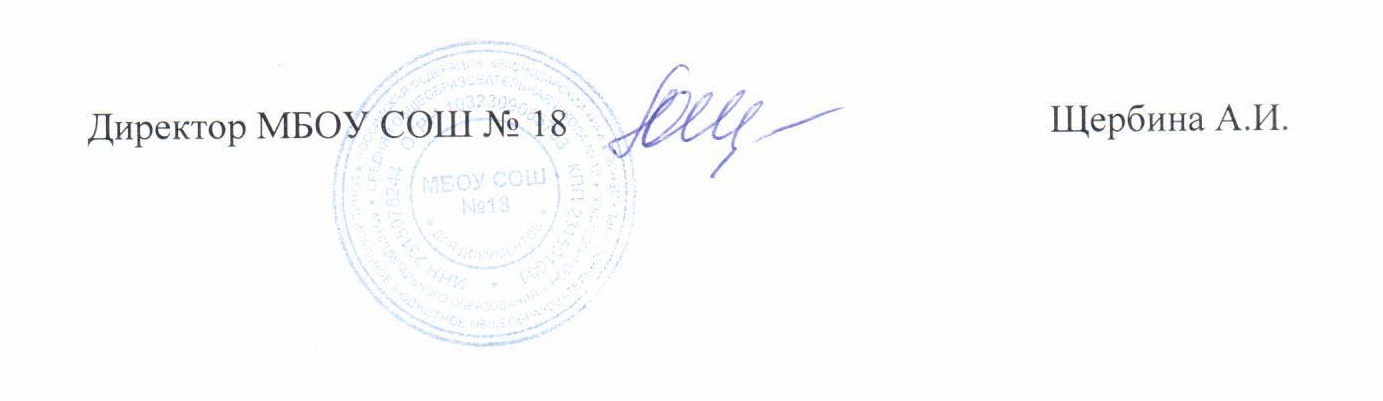 